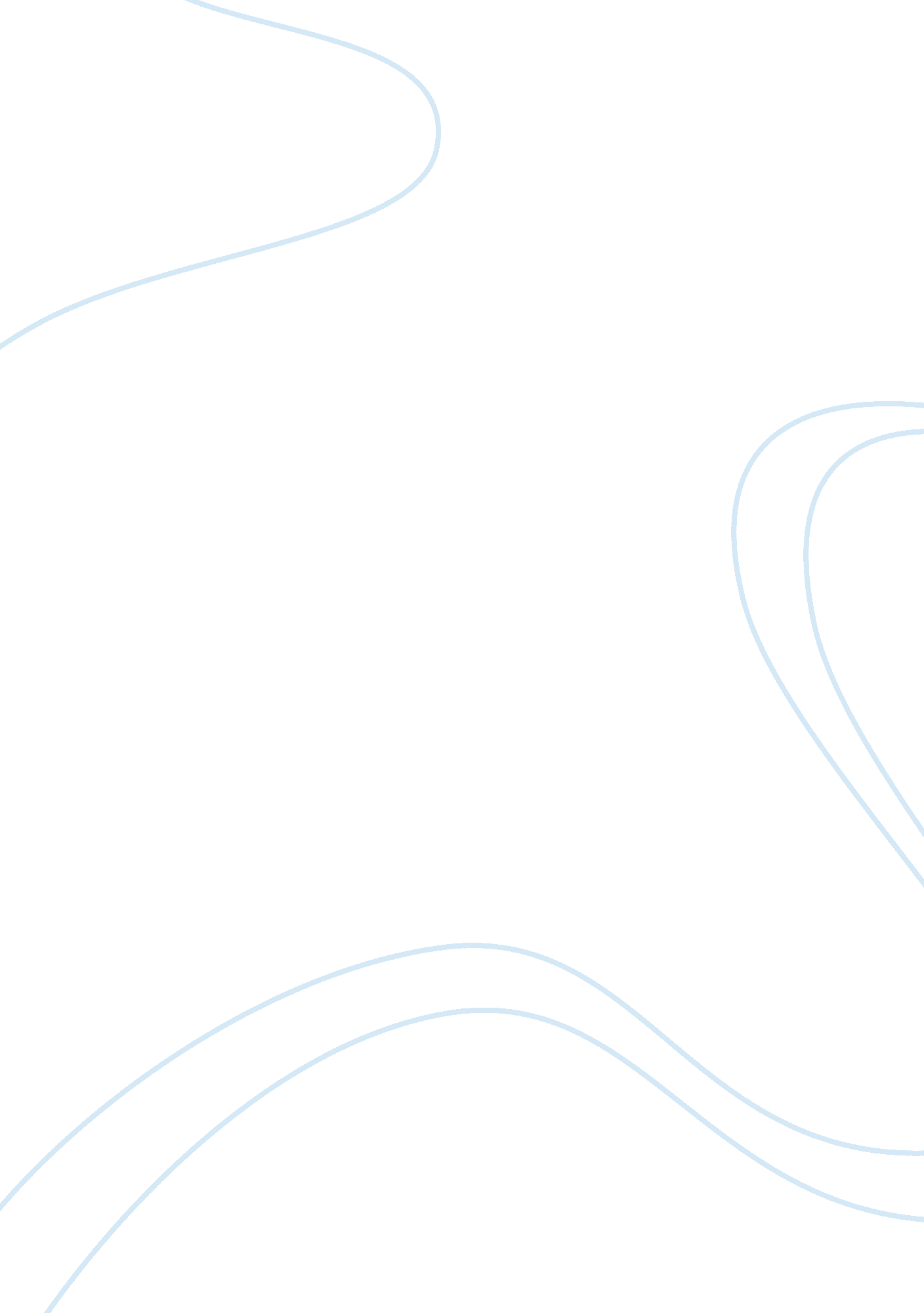 Personal fulfillment: how do we make this happen (responses)Literature, Russian Literature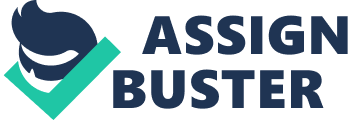 Responses I totally agree with the argument that people should be taught about equality and diversity from the start of their lives. I totally agree also that “ from day one I would have the children be interacting with children of different sex and race”. Gender should not be a factor in one’s performance of anything or pursuit of anything a person would want. Raising a family should also be a shared responsibility as stated in the post that either the man or the woman can take care of the house and that all activities can be shared that none had be done by a certain gender. 
There is one aspect however that I disagree. That is the imposition of punishment when a kid started picking a child based on gender or race especially if the punishment is harsh. I would instead advise admonition, lecture and imposing non-physical penalty (i. e. 